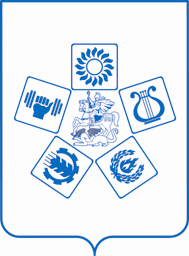 АДМИНИСТРАЦИЯМУНИЦИПАЛЬНОГО ОБРАЗОВАНИЯЛЮБЕРЕЦКИЙ МУНИЦИПАЛЬНЫЙ РАЙОН
МОСКОВСКОЙ ОБЛАСТИПОСТАНОВЛЕНИЕГОРОДСКОГО ПОСЕЛЕНИЯ ЛЮБЕРЦЫ26.05.2017                                                                                                                                             	2128-ПАг. ЛюберцыОб утверждении Порядка предоставления, рассмотрения и оценки предложений граждан и организаций о включении в муниципальную программу на 2017 год общественной территории, подлежащей благоустройству в 2017 году	В соответствии  с Федеральным законом от 06.10.2003 № 131-ФЗ 
«Об общих принципах организации местного самоуправления в Российской  Федерации», Законом Московской области от 30.12.2014 № 191/2014-ОЗ 
«О благоустройстве в Московской области», Постановлением Правительства РФ от 10.02.2017 № 169 «Об утверждении Правил предоставления 
и распределения субсидий из федерального бюджета бюджетам субъектов Российской Федерации на поддержку государственных программ субъектов Российской Федерации и муниципальных программ формирования современной городской среды», Законом Московской области от 28.12.2016 
№ 183/2016-ОЗ «Об организации местного самоуправления на территории Люберецкого муниципального района», Правилами благоустройства территории Люберецкого муниципального района Московской области, утвержденными распоряжением Министерства жилищно-коммунального хозяйства Московской области от 07.08.2015 № 180-РВ, Уставом муниципального образования Люберецкий муниципальный район Московской области, Постановлением администрации Люберецкого муниципального района Московской области от 29.12.2016 № 3309-ПА «Об организации местного самоуправления в переходный период на территории городского округа Люберцы Московской области», Решением Совета депутатов Люберецкого муниципального района Московской области от 30.12.2016 
№ 174/27 «Об организации местного самоуправления в переходный период на территории городского округа Люберцы Московской области», Распоряжением администрации Люберецкого муниципального района Московской области 
от 13.04.2017 № 40-РА «О наделении полномочиями заместителя Руководителя администрации Люберецкого муниципального района Московской области Проворова Александра Михайловича», постановляю:	1. Утвердить Порядок предоставления, рассмотрения и оценки предложений граждан и организаций о включении в муниципальную программу на 2017 год общественной территории, подлежащей благоустройству в 2017 году (Приложение 1).	2. Создать Комиссию по рассмотрению и оценке предложений граждан и организаций о включении в муниципальную программу на 2017 год  общественной территорий, подлежащей благоустройству в 2017 году (далее - Комиссия), и утвердить ее состав (Приложение 2).	3. Утвердить Положение о Комиссии по рассмотрению и оценке предложений граждан, организаций о включении общественной территории в муниципальную программу (Приложение 3).4. Опубликовать настоящее Постановление в средствах массовой информации и разместить на официальном сайте администрации Люберецкого муниципального района Московской области (www.lubreg.ru).5. Контроль за исполнением настоящего Постановления оставляю за собой.Заместитель Руководителя администрации                             	А.М. Проворов    Приложение 1 к Постановлению	 Администрации Люберецкого муниципального района от 26.05.2017 № 2128-ПА   Порядок предоставления, рассмотрения и оценки предложений граждан и организаций о включении в муниципальную программу на 2017 год общественной территории, подлежащей благоустройству в 2017 году 	1. Настоящий Порядок определяет форму предоставления, рассмотрения и оценки предложений граждан, организаций о включении общественной территории в муниципальную программу на 2017 год (далее – муниципальная программа). 2.Условия рассмотрения и оценки предложений граждан, организаций о включении общественной территории в муниципальную программу.2.1. Предложения граждан, организаций о включении в муниципальную программу общественной территории вблизи многоквартирного дома общего пользования, подлежащей обязательному благоустройству в 2017 году, подаются жителями г.о. Люберцы (далее – участник отбора).2.2. Необходимыми условиями для включения общественной территории в муниципальную программу являются:2.2.1. Решение общего собрания собственников помещений МКД, содержащее согласие:- на участие в муниципальной программе;- на определение лица, уполномоченного на подачу заявки на участие в отборе;- на финансовое и (или) трудовое участие в реализации муниципальной программы;- на определение уполномоченных лиц из числа собственников помещений для участия в обследовании общественной территории, приемке выполненных работ по благоустройству общественной территории многоквартирного дома, в том числе подписании соответствующих актов приемки выполненных работ.2.3. Участники отбора проводят обследование общественных территорий и иных наиболее посещаемых территорий в целях участия в отборе путем визуального осмотра и составляют акт обследования территорий с приложением фотоматериалов.2.4. Адресный перечень формируется из числа общественных территорий, прошедших отбор. 3. Порядок подачи документов для участия в отборе3.1. Уполномоченный орган администрации Люберецкого муниципального района (далее – Администрация) готовит сообщение о проведении отбора, которое подлежит официальному опубликованию в печатных средствах массовой информации и размещению на официальном сайте Администрации в сети Интернет (http://www.lubreg.ru/).3.2. Заявка на участие в отборе составляется в свободной форме.3.3. Администрация регистрирует заявки на участие в отборе в день их поступления в журнале регистрации заявок на участие в отборе в порядке очередности поступления. На заявке на участие в отборе ставится отметка о получении такой заявки с указанием даты и времени ее получения.Все листы заявки на участие в отборе и прилагаемые документы на участие в отборе должны быть прошиты, пронумерованы и подписаны участником отбора.Для юридических лиц заявка на участие в отборе должна быть скреплена печатью.3.4. Участник отбора формирует пакет документов и направляет его в адрес Администрации в сроки, указанные в сообщении о проведении отбора.В отношении одной общественной территории может быть подана только одна заявка на участие в отборе.3.5. Заявки на участие в отборе, поступившие после установленного срока, не рассматриваются, регистрируются и возвращаются участнику отбора.3.6. Участник отбора не допускается к участию в отборе в случае:- если заявка на участие в отборе подана по истечении срока приема заявок на участие в отборе, указанного в сообщении о проведении отбора;- если не представлены в полном объеме документы, предусмотренные документацией по отбору.4. Организация проведения отбора	4.1. Комиссия по рассмотрению и оценке предложений граждан и организаций о включении в муниципальную программу на 2017 год общественной территории, подлежащей благоустройству в 2017 году 
(далее – Комиссия) проводит отбор представленных заявок на участие в отборе посредством оценки заявок на участие в отборе по бальной системе.4.2. Комиссия рассматривает заявки на участие в отборе на соответствие требованиям, установленным настоящим Порядком и условиями, о чем составляется протокол рассмотрения и оценки заявок на участие в отборе (далее – протокол оценки), в котором в обязательном порядке оцениваются заявки на участие в отборе всех участников отбора с указанием набранных ими баллов и порядковых номеров, присвоенных участникам отбора по количеству набранных баллов.4.3. Меньший порядковый номер присваивается участнику отбора, набравшему большее количество баллов.4.4. В случае, если участники отбора набирают одинаковое количество баллов, меньший порядковый номер присваивается участнику отбора, заявка на участие в отборе которого поступила ранее других.4.5. В результате оценки представленных заявок на участие в отборе осуществляется формирование адресного перечня территорий в порядке очередности (в зависимости от присвоенного порядкового номера в порядке возрастания).4.6. Комиссия проводит проверку данных, представленных участниками отбора, путем рассмотрения представленного пакета документов, при необходимости выезжает на место.4.7. Отбор признается несостоявшимся в случаях, если:- отклонены все заявки на участие в отборе;           - не подано ни одной заявки на участие в отборе.       Приложение 2 к Постановлению	  администрации Люберецкого муниципального района от 26.05.2017 № 2128-ПАСостав Комиссии по рассмотрению и оценке предложений граждан и организаций о включении в муниципальную программу на 2017 год общественной территории, подлежащей благоустройству в 2017 годуПредседатель комиссии:Проворов					- Заместитель Руководителя администрации Александр Михалович 			Люберецкого муниципального района;Заместитель председателя:Сыров 					- Заместитель Руководителя администрации Андрей Николаевич 			Люберецкого муниципального района;Члены комиссии:Калюта 					- Начальник управления благоустройства Виталий Михайлович			администрации города Люберцы;Криворучко					- Начальник правового управления  Михаил Владимирович			администрации города Люберцы;Нестратова					- Начальник управления социально - Татьяна Сергеевна				экономического развития  администрации 							города Люберцы;Зинкина 					- Начальник отдела благоустройства управления Марина Владимировна			благоустройства						администрации города Люберцы;Щедров 					- Председатель ассоциации председателей советов Алексей Сергеевич				МКД Люберецкого района;Секретарь комиссии:Филонова					- Ведущий эксперт  отдела благоустройстваЕлена Александровна			управления благоустройства администрации города 						Люберцы.    Приложение 3 к Постановлению	администрации Люберецкого муниципального района от 26.05.2017 № 26.05.2017ПОЛОЖЕНИЕо Комиссии по рассмотрению и оценке предложений граждан, организаций о включении общественной территории в муниципальную программу 1. Комиссия по рассмотрению и оценке предложений граждан, организаций о включении общественной территории в муниципальную программу (далее – Комиссия) создается для формирования адресного перечня общественных территорий в целях реализации муниципальной программы.Состав комиссии должен включать в себя Председателя комиссии, Заместителя Председателя комиссии, членов Комиссии и секретаря Комиссии, и должен составлять не менее 7 человек.2. Комиссия осуществляет свою деятельность в соответствии с настоящим Положением.3. Руководство Комиссией осуществляет председатель Комиссии, а в его отсутствие – заместитель председателя Комиссии.4. Заседание Комиссии правомочно, если на нем присутствует более 50 процентов общего числа ее членов. Каждый член Комиссии кроме имеет один голос.5. Решения Комиссии принимаются простым большинством голосов членов Комиссии, принявших участие в ее заседании. При равенстве голосов голос председателя Комиссии является решающим.6. Комиссия в соответствии с критериями, определенными порядком и сроком представления, рассмотрения и оценки предложений граждан, организаций о включении в муниципальную программу осуществляет оценку представленных на рассмотрение предложений.7. На заседаниях Комиссии могут присутствовать участники отбора и (или) представители участников отбора (далее – отбор). Полномочия указанных представителей подтверждаются документально в соответствии с действующим законодательством Российской Федерации.8. Комиссия вправе в целях подтверждения достоверности представленного акта обследования общественной территории осуществлять осмотр этих территорий с выездом на место.9. В случае установления недостоверности информации, содержащейся в документах, представленных участником отбора, в том числе после осуществления Комиссией выездного заседания, Комиссия обязана отстранить такого участника от участия в отборе.10. Решения Комиссии в день их принятия оформляются протоколом заседания Комиссии, который подписывают Председатель комиссии, Заместителя Председателя комиссии, члены Комиссии и Секретарь, принявшие участие в заседании Комиссии. Не допускается заполнение протокола заседания Комиссии карандашом и внесение в него исправлений. Протокол заседания Комиссии ведет секретарь Комиссии. Протокол заседания Комиссии составляется в двух экземплярах.11. На основании решения Комиссии об оценке представленных участниками отбора и принятия решения о включении или об отказе включения общественной территории в муниципальную программу администрацией Люберецкого муниципального района формируется указанная муниципальная программа.12. Протокол рассмотрения и оценки заявок размещаются на официальном сайте муниципального образования в сети Интернет и в печатных средствах массовой информации в течение трех рабочих дней с даты его подписания.